Dear sir,
I beg most respectfully to state that I, Karabi Mistri, resident of
remote corner of mangrove ferest, Sunderban, am undergoing masters
programme in Sanskrit smoothly simply by your kind help. I like thank
you and only you not only to financial help for my course programme
but also the motivation and great advice. I promise I will not let
your help and advice go in vain. Oneday my dream will come true by the
path generated by you. Sir, I am girl from a verry verry rural village
where threre is no ecctricity, bad communication,all poor cultivators.
I wiil always remember you. sir, I do not know how to write a letter
to great personality like you. please sir forgive me if anything goes
wrong.

your most obediently,
Karabi Mistri3:23 PM (21 hours ago)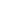 